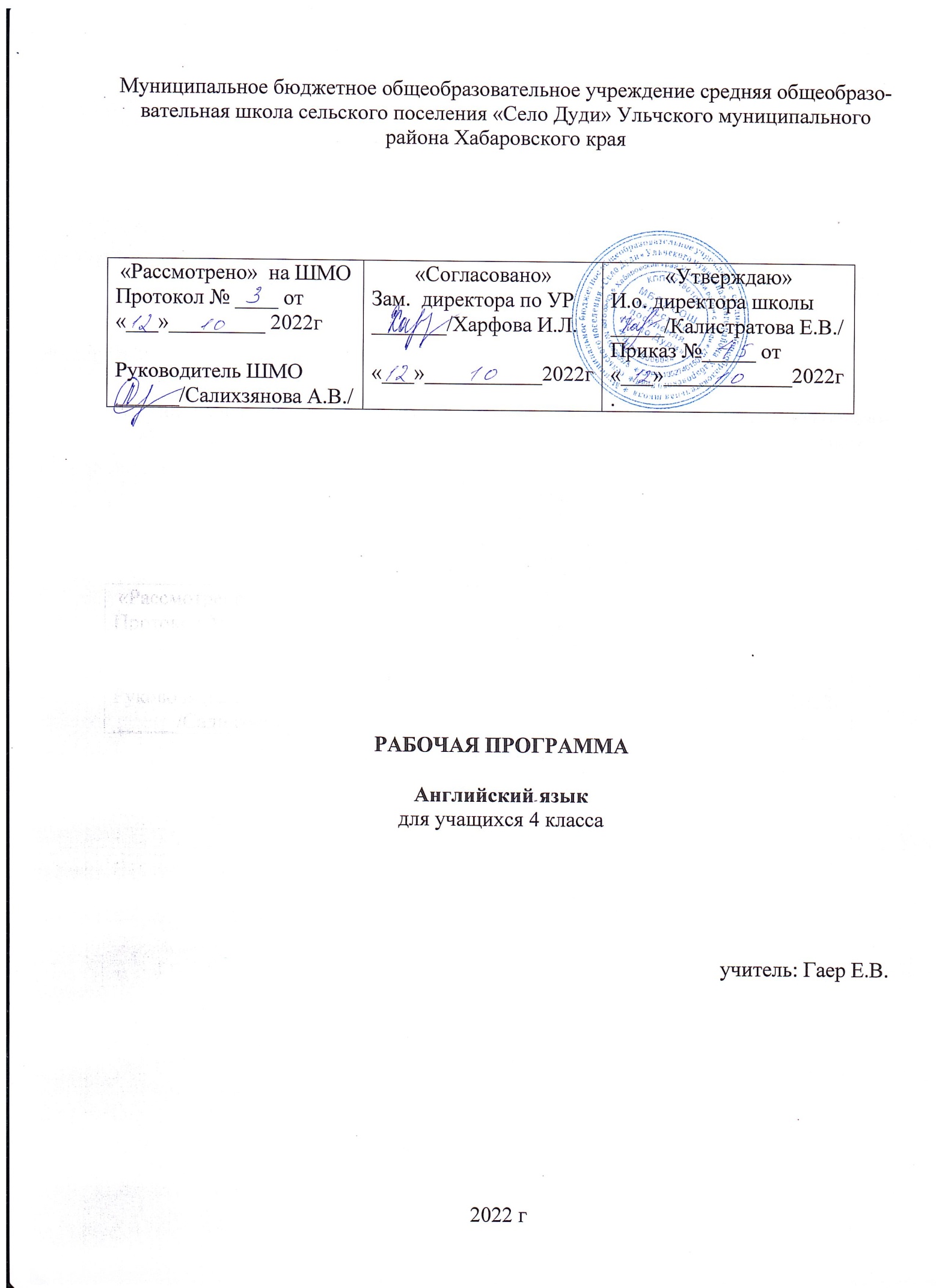 Пояснительная запискаДанная программа предназначена для обучения младших школьников английскому языку в образовательных учреждениях начального общего образования на основе линии УМК «Английский язык с удовольствием» авторов М. З. Биболетовой, О. А. Денисенко, Н. Н. Трубаневой (издательства «Титул»). В процессе разработки программы авторы исходили из требований Федерального государственного образовательного стандарта второго поколения (ФГОС-2) и Примерной программы начального общего образования по иностранному языку.Программа адресована общеобразовательным учреждениям, в которых обучение английскому языку начинается со второго класса, при этом на изучение предмета в соответствии с базовым образовательным планом отводится 2 часа в неделю. В ряде общеобразовательных учреждений Российской Федерации на изучение иностранного языка выделяется 3 часа в неделю, что позволяет прочнее усваивать языковой материал и более эффективно развивать речевые умения. Различия в условиях обучения делают необходимым планирование предлагаемого курса английского языка в двух вариантах. Планирование курса, рассчитанного на 2 часа в неделю, представлено в данной программе. В программе дается краткая характеристика предмета, определяются цели и задачи обучения английскому языку в начальной школе, ценностные ориентиры обучения, содержание обучения, планируемые результаты освоения образовательной программы, требования к условиям реализации программы.Содержание программы может служить учителям английского языка, работающим в начальной школе по УМК линии «Английский язык с удовольствием», основанием для составления своих собственных рабочих программ.Цели и задачи курсаОсновные цели и задачи обучения английскому языку (АЯ) в начальной школе направлены на формирование у учащихся:– первоначального представления о роли и значимости АЯ в жизни современного человека и поликультурного мира, приобретение начального опыта использования АЯ как средства межкультурного общения, нового инструмента познания мира и культуры других народов;– гражданской идентичности, чувства патриотизма и гордости за свой народ, свой край, свою страну и осознание своей этнической и национальной принадлежности через изучение языков и культур, общепринятых человеческих и базовых национальных ценностей;– основ активной жизненной позиции. Младшие школьники должны иметь возможность обсуждать актуальные события жизни, свои собственные поступки и поступки своих сверстников, выражать своё отношение к происходящему, обосновывать собственное мнение, что будет способствовать их дальнейшей социализации и воспитанию граждан России;– элементарной коммуникативной компетенции, то есть способности и готовности общаться с носителями языка на уровне своих речевых возможностей и потребностей в разных формах: устной (говорение и аудирование) и письменной (чтение и письмо). У учащихся расширится лингвистический кругозор, они получат общее представление о строе изучаемого языка и его основных отличиях от родного языка;– основ коммуникативной культуры. Учащиеся научатся ставить и решать коммуникативные задачи, адекватно использовать имеющиеся речевые и неречевые средства общения, соблюдать речевой этикет, быть вежливыми и доброжелательными речевыми партнёрами;– уважительного отношения к чужой (иной) культуре через знакомство с детским пластом культуры страны (стран) изучаемого языка;– более глубокого осознания особенностей культуры своего народа;– способности представлять в элементарной форме на АЯ родную культуру в письменной и устной формах общения; – положительной мотивации и устойчивого учебно-познавательного интереса к предмету «Иностранный язык», а также развитие необходимых УУД и специальных учебных умений (СУУ), что заложит основы успешной учебной деятельности по овладению АЯ на следующей ступени образования.Описание места предмета в учебном планеИностранный язык (ИЯ) наряду с русским языком и литературным чтением входит в предметную область «филология». В настоящее время обучение ИЯ рассматривается как одно из приоритетных направлений модернизации современного школьного образования, что обусловлено целым рядом причин.Коренным образом изменился социальный статус «иностранного языка» как учебного предмета. Цивилизационные изменения общепланетного масштаба (глобализация, поликультурность, информатизация, взаимозависимость стран и культур) в совокупности с переменами, произошедшими в последние десятилетия внутри страны (изменение социально-экономичеких и политических основ Российского государства, открытость и интернационализация всех сфер общественной жизни, расширение возможностей международного и межкультурного общения, необходимость интеграции в мировое сообщество), привели к возрастанию роли иностранного языка в жизни личности, общества и государства. Из предмета, не имевшего реального применения и находившегося в сознании учащихся на одном из последних мест по степени значимости, ИЯ превратился в средство, реально востребованное личностью, обществом и государством.Стало очевидно, что существование и успешное развитие современного общества возможно только при определённом уровне иноязычной грамотности его членов. Иноязычная грамотность способствует:повышению конкурентоспособности государства, перестройке экономики внутри страны (самый большой барьер при осуществлении совместных международных проектов, создании совместных предприятий – языковой и культурный);вхождению, интеграции государства в мировое экономическое и культурное сообщество;доступу к информационной «вселенной» и новейшим информационным технологиям.Иноязычную грамотность в сложившихся условиях следует рассматривать как экономическую категорию. Интегрируясь с техническими науками, материальным производством, она превращается в непосредственную производительную силу. Роль ИЯ как учебного предмета возрастает также в связи с введением ФГОС-2, «где развитие личности обучающегося на основе универсальных учебных действий, познание и освоение мира составляют цель и основной результат образования». Переход от знаниевой парадигмы к образовательной делает огромный образовательный потенциал предмета «иностранный язык» особо востребованным. «Иностранный язык» поистине уникален по своим образовательным возможностям и способен внести свой особый вклад в главный результат образования – воспитание гражданина России.ИЯ является важнейшим средством воспитательного воздействия на личность. Будучи частью, инструментом культуры, ИЯ формирует личность человека через заложенные в языке видение мира, менталитет, отношение к людям и т. п., то есть через культуру народа, пользующегося данным языком как средством общения.ИЯ открывает непосредственный доступ к огромному духовному богатству другого народа, повышает уровень гуманитарного образования ученика, способствует будущему вхождению в мировое сообщество благодаря воспитанию уважения к иным культурам. Знакомство с культурой народа (народов) изучаемого языка способствует более глубокому осознанию своей родной культуры, воспитанию патриотизма и интернационализма. Знание ИЯ и культуры устраняет барьеры недоверия, даёт возможность нести и распространять свою культуру, создавать положительный образ своей страны за рубежом.Школьники овладевают рациональными приёмами изучения ИЯ и универсальными учебными действиями (УУД): пользоваться различными словарями и другой справочной литературой, находить информацию в Интернете, использовать электронные образовательные ресурсы, ориентироваться в информационно-образовательной среде и        т. д.                                                                                                                                                                                        Обучение межкультурному общению способствует:формированию активной жизненной позиции учащихся. На уроках ИЯ они получают возможность обсуждать актуальные проблемы и события, свои собственные поступки и поступки своих сверстников, учиться выражать своё отношение к происходящему, обосновывать собственное мнение. Всё это облегчает их дальнейшую социализацию;развитию коммуникативной культуры. Школьники учатся технике общения, овладевают речевым этикетом, стратегией и тактикой диалогического и группового общения, учатся быть вежливыми, доброжелательными речевыми партнёрами;общему речевому развитию учащихся. Они учатся более осознанно и внимательно относиться к выбору способов и средств выражения своих мыслей, совершенствуют умение планировать своё речевое поведение, ставить и решать коммуникативные задачи, развивать способность адекватно использовать имеющиеся речевые и неречевые средства общения;воспитанию внимательного отношения к тексту, формируя вдумчивого чтеца – качество, присущее каждому культурному человеку;расширению филологического кругозора через осознание особенностей своего мышления. На основе сопоставления иностранного и родного языков происходит уяснение того, что существуют разные способы выражения и оформления мыслей.Изучение ИЯ вносит заметный вклад в культуру умственного труда. «Иностранный язык» как учебный предмет готовит учеников к успешной социализации после окончания образовательного учреждения, учит успешно выстраивать отношения с другими людьми, работать в группе и коллективе. Владение ИЯ стало сегодня одним из условий профессиональной компетенции специалиста, поскольку знание ИЯ может существенно повлиять на его образовательные и самообразовательные возможности, выбор профессии и перспективу карьерного роста.РЕЗУЛЬТАТЫ ОСВОЕНИЯ ПРОГРАММЫ НАЧАЛЬНОГО ОБРАЗОВАНИЯ ПО АНГЛИЙСКОМУ ЯЗЫКУВ результате освоения основной образовательной программы начального общего образования учащиеся достигают личностных, метапредметных и предметных результатов. Достижение личностных и метапредметных результатов обеспечивается совокупностью учебных предметов, изучаемых в начальной школе. Достижение предметных результатов осуществляется за счёт освоения отдельных предметов, в частности предмета «Английский язык». Предметные результаты в области изучения английского языка по курсу данной предметной линии далее представлены более подробно.ЛИЧНОСТНЫЕ РЕЗУЛЬТАТЫПод личностными результатами освоения учебного предмета понимается система ценностных отношений обучающихся к себе, другим участникам образовательного процесса, самому образовательному процессу и его результатам.Личностные результаты освоения основной образовательной программы начального общего образования отражают:1) формирование основ российской гражданской идентичности, чувства гордости за свою Родину, российский народ и историю России, осознание своей этнической и национальной принадлежности; формирование ценностей многонационального российского общества; становление гуманистических и демократических ценностных ориентаций;2) формирование целостного, социально ориентированного взгляда на мир в его органичном единстве и разнообразии природы, народов, культур и религий; 3) формирование уважительного отношения к иному мнению, истории и культуре других народов;4) овладение начальными навыками адаптации в динамично изменяющемся и развивающемся мире;5) принятие и освоение социальной роли обучающегося, развитие мотивов учебной деятельности и формирование личностного смысла учения;6) развитие самостоятельности и личной ответственности за свои поступки, в том числе в информационной деятельности, на основе представлений о нравственных нормах, социальной справедливости и свободе;7) формирование эстетических потребностей, ценностей и чувств;8) развитие этических чувств, доброжелательности и эмоционально-нравственной отзывчивости, понимания и сопереживания чувствам других людей;9) развитие навыков сотрудничества со взрослыми и сверстниками в разных социальных ситуациях, умения не создавать конфликтов и находить выходы из спорных ситуаций;10) формирование установки на безопасный, здоровый образ жизни, наличие мотивации к творческому труду, работе на результат, бережному отношению к материальным и духовным ценностям.Личностными результатами изучения иностранного (английского) языка в начальной школе являются:1) формирование гражданской идентичности личности, преимущественно в её общекультурном компоненте; 2) формирование доброжелательности, уважения и толерантности к другим странам и народам;3) формирование готовности и способности к саморазвитию;4) формирование общего представления о мире как о многоязычном и поликультурном сообществе;5) осознание языка, в том числе иностранного, как основного средства общения между людьми;6) знакомство с миром зарубежных сверстников с использованием средств изучаемого иностранного языка (через детский фольклор, некоторые образцы детской художественной литературы, традиции).МЕТАПРЕДМЕТНЫЕ РЕЗУЛЬТАТЫПод метапредметными результатами освоения учебного предмета понимаются способы деятельности, применимые как в рамках образовательного процесса, так и при решении проблем в реальных жизненных ситуациях, освоенные обучающимися на базе одного, нескольких учебных предметов, которые включают в себя: а) освоение учащимися универсальных учебных действий (познавательных, регулятивных, коммуникативных), обеспечивающих овладение ключевыми компетенциями, составляющими основу умения учиться; б) освоение учащимися межпредметных понятий.Метапредметные результаты освоения учебного предмета формируются на основе следующих требований Федерального государственного образовательного стандарта начального общего образования:1) овладение способностью принимать и сохранять цели и задачи учебной деятельности, искать средства её осуществления;2) освоение способов решения проблем творческого и поискового характера;3) формирование умения планировать, контролировать и оценивать учебные действия в соответствии с поставленной задачей и условиями её реализации; определять наиболее эффективные способы достижения результата;4) формирование умения понимать причины успеха/неуспеха учебной деятельности и способности конструктивно действовать даже в ситуациях неуспеха;5) освоение начальных форм познавательной и личностной рефлексии;6) использование знаково-символических средств представления информации для создания моделей изучаемых объектов и процессов, схем решения учебных и практических задач;7) активное использование речевых средств и средств информационных и коммуникационных технологий (ИКТ) для решения коммуникативных и познавательных задач;8) использование различных способов поиска (в справочных источниках и открытом учебном информационном пространстве сети Интернет), сбора, обработки, анализа, организации, передачи и интерпретации информации в соответствии с коммуникативными и познавательными задачами и технологиями учебного предмета, в том числе умение вводить текст с помощью клавиатуры, анализировать звуки, готовить своё выступление и выступать с аудио-, видео- и графическим сопровождением, соблюдать нормы информационной избирательности, этики и этикета;9) овладение навыками смыслового чтения текстов различных стилей и жанров в соответствии с целями и задачами; умением осознанно строить речевое высказывание в соответствии с задачами коммуникации и составлять тексты в устной  и письменной форме;10) овладение логическими действиями сравнения, анализа, синтеза, обобщения, классификации по родо-видовым признакам, установления аналогий и причинно-следственных связей, построения рассуждений, отнесения к известным понятиям;11) готовность слушать собеседника и вести диалог; готовность признавать возможность существования различных точек зрения и права каждого иметь свою; излагать своё мнение и аргументировать свою точку зрения и оценку событий;12) определение общей цели и путей её достижения; умение договариваться о распределении функций и ролей в совместной деятельности, осуществлять взаимный контроль в совместной деятельности, адекватно оценивать собственное поведение и поведение окружающих;13) готовность конструктивно разрешать конфликты посредством учёта интересов сторон и сотрудничества;14) овладение начальными сведениями о сущности и особенностях объектов, процессов и явлений действительности (природных, социальных, культурных, технических и др.) в соответствии с содержанием учебного предмета «Английский язык»;15) умение работать в материальной и информационной среде начального общего образования (в том числе с учебными моделями) в соответствии с содержанием учебного предмета «Иностранный язык».Метапредметными результатами изучения иностранного (английского) языка в начальной школе являются:1) развитие умения взаимодействовать с окружающими, выполняя разные роли в пределах речевых потребностей и воз можностей младшего школьника;2) развитие коммуникативных способностей школьника, умения выбирать адекватные языковые и речевые средства для успешного решения элементарной коммуникативной задачи; расширение общего лингвистического кругозора младшего школьника;3) развитие познавательной, эмоциональной и волевой сфер младшего школьника; формирование мотивации к изучению иностранного языка;4) овладение умением координированной работы с разными компонентами учебно-методического комплекта (учебником, аудио диском, рабочей тетрадью, справочными материалами и т. д.).ПРЕДМЕТНЫЕ РЕЗУЛЬТАТЫПредметные результаты освоения учебного предмета «Иностранный язык» формируются на основе следующих требований Федерального государственного образовательного стандарта начального общего образования:1) приобретение начальных навыков общения в устной и письменной форме с носителями иностранного языка на основе своих речевых возможностей и потребностей; освоение правил речевого и неречевого поведения;2) освоение начальных лингвистических представлений, необходимых для овладения на элементарном уровне устной и письменной речью на английском языке, расширение лингвистического кругозора;3) сформированность дружелюбного отношения и толерантности к носителям другого языка на основе знакомства с жизнью своих сверстников в других странах, с детским фольклором и доступными образцами детской художественной литературы.В соответствии с Примерной программой по иностранному языку, разработанной в рамках нового стандарта, предметные результаты дифференцируются по 5 сферам: коммуникативной, познавательной, ценностно-ориентационной, эстетической и трудовой.А. В коммуникативной сфере (т. е. во владении английским языком как средством общения. Б. В познавательной сфере:умение сравнивать языковые явления родного и английского языков на уровне отдельных звуков, букв, слов, словосочетаний, простых предложений; умение опознавать грамматические явления, отсутствующие в родном языке, например артикли;умение систематизировать слова, например по тематическому принципу;умение пользоваться языковой догадкой, например при опознавании интернационализмов;совершенствование приёмов работы с текстом с опорой на умения, приобретённые на уроках родного языка (прогнозировать содержание текста по заголовку, иллюстрациям и др.);умение действовать по образцу при выполнении упражнений и составлении собственных высказываний в пределах тематики начальной школы;умение пользоваться справочным материалом, представленным в виде таблиц, схем, правил;умение пользоваться двуязычным словарём учебника (в том числе транскрипцией), компьютерным словарём;умение осуществлять самонаблюдение и самооценку в доступных младшему школьнику пределах.В. В ценностно-ориентационной сфере:представление об английском языке как средстве выражения мыслей, чувств, эмоций;приобщение к культурным ценностям другого народа через произведения детского фольклора, через непосредственное участие в туристических поездках.Г. В эстетической сфере:владение элементарными средствами выражения чувств и эмоций на иностранном языке;развитие чувства прекрасного в процессе знакомства с образцами доступной детской литературы.Д. В трудовой сфере:умение следовать намеченному плану в своём учебном труде;умение вести словарь (словарную тетрадь).В результате освоения основной образовательной программы начального общего образования учащиеся достигают личностных, метапредметных и предметных результатов.Содержание программы по учебному предмету «Английский язык»Знакомство. С одноклассниками, учителем, персонажами детских произведений: имя, возраст. Приветствие, прощание (с использованием типичных фраз речевого этикета).Яи моя семья. Члены семьи, их имена, возраст, внешность, черты характера, увлечения/хобби. Мой день (распорядок дня, домашние обязанности).Покупки в магазине: одежда, обувь, основные продукты питания. Любимая еда. Семейные праздники: день рождения, Новый год/Рождество. Подарки.Мир моих увлечений. Мои любимые занятия. Виды спорта и спортивные игры. Мои любимые сказки. Выходной день (в зоопарке, цирке),каникулы.Я и мои друзья. Имя, возраст, внешность, характер, увлечения/хобби. Совместные занятия. Письмо зарубежному другу. Любимое домашнее животное: имя, возраст, цвет, размер, характер, что умеет делать.Моя школа. Классная комната, учебные предметы, школьные принадлежности. Учебные занятия на уроках.Мир вокруг меня. Мой дом/квартира/комната: названия комнат, их размер, предметы мебели и интерьера. Природа. Дикие и домашние животные.Любимое время года. Погода.Страна/страны изучаемого языка и родная страна. Общие сведения: название, столица. Литературные персонажи книг, популярных среди моих сверстников (имена героев книг, черты их характера). Небольшие произведения детского фольклора на английском языке (рифмовки, стихи, песни, сказки).Некоторые формы речевого и неречевого этикета стран изучаемого языка в ряде ситуаций общения (в школе, во время совместной игры, в магазине).Коммуникативные умения по видам речевой деятельностиВ русле говорения1.Диалогическая форма Уметь вести:этикетные  диалоги в типичных ситуациях  бытового, учебно-трудового и межкультурного общения, в том числе полученные с помощью средств коммуникации;диалог-расспрос (запрос информации и ответ на него);диалог-побуждение к действию. 2. Монологическая формаУметь пользоваться:основными коммуникативными типами речи: описание, рассказ, характеристика (персонажей).В русле аудированияВоспринимать на слух и понимать:речь учителя и одноклассников в процессе общения на уроке и вербально/невербально реагировать на услышанное;небольшие доступные тексты в аудиозаписи, построенные в основном на изученном языковом материале, в том числе полученные с помощью средств коммуникации.В русле чтенияЧитать:вслух небольшие тексты, построенные на изученном языковом материале;про себя и понимать тексты, содержащие как изученный языковой материал, так и отдельные новые слова, находить в тексте необходимую информацию (имена персонажей, где происходит действие и т. д.).В русле письма Владеть:умением выписывать из текста слова, словосочетания и предложения;основами письменной речи: писать по образцу поздравление с праздником, короткое личное письмо.Языковые средства и навыки пользования ими. Графика, каллиграфия, орфография. Все буквы английского алфавита. Основные буквосочетания. Звуко-буквенные соответствия. Знаки транскрипции. Апостроф. Основные правила чтения и орфографии. Написание наиболее употребительных слов, вошедших в активный словарь.Фонетическая сторона речи. Адекватное произношение и различение на слух всех звуков и звукосочетаний английского языка. Соблюдение норм произношения: долгота и краткость гласных, отсутствие оглушения звонких согласных в конце слога или слова, отсутствие смягчения согласных перед гласными. Дифтонги. Связующее“r”(thereis/thereare). Ударение в слове, фразе. Отсутствие ударения на служебных словах (артиклях, союзах, предлогах). Членение предложений на смысловые группы. Ритмико-интонационные особенности повествовательного, побудительного и вопросительного (общий и специальный вопросы) предложений. Интонацияперечисления.Чтение по транскрипции изученных слов.Лексическая сторона речи. Лексические единицы, обслуживающие ситуации общения в пределах тематики начальной школы, в объёме 500 лексических единиц для двустороннего (рецептивного и продуктивного) усвоения, простейшие устойчивые словосочетания, оценочная лексика и речевые клише как элементы речевого этикета, отражающие культуру англоговорящих стран. Интернациональные слова (например, project, portfolio, garage, tennis). Начальное представление о способах словообразования: суффиксация(суффиксы -еr, -от, -tion, -ist, -ful, -ly, -teen, -ty, -th)teach – teacher, friend – friendly, словосложение(postcard), конверсия(play– toplay).Грамматическая сторона речи. Основные коммуникативные типы предложений: повествовательное, вопросительное, побудительное. Общий и специальный вопросы. Вопросительные слова: what, who, when, where, why, how. Порядок слов в предложении. Утвердительные и отрицательные предложения. Простое предложение с простым глагольным сказуемым (Не speaksEnglish.), составным именным (Myfamilyisbig.) и составным глагольным (Iliketodance. Shecanskatewell.) сказуемым. Побудительные предложения в утвердительной (Helpme, please.) и отрицательной (Don’tbelate!)формах. Безличные предложения в настоящем времени(Itiscold. It’sfiveo’clock.). Предложения с оборотом thereis/thereare. Простые распространённые предложения. Предложения с однородными членами. Сложносочинённые предложения с союзамиandи but. Сложноподчинённые предложения с союзомbecause.и неправильные глаголы в Present, Future, PastSimple. Неопределённая форма глагола. Глагол-связка tobe. Модальные глаголы can, may, must, haveto. Глагольные конструкции “I’dliketo ...”. Существительные в единственном и множественном числе (образованные по правилу и исключения), существительные с неопределённым, определённым и нулевым артиклем. Учебно-методический комплексЛитература для учителя (основная и дополнительная)1. Биболетова М.З., Денисенко О.А., Трубанева Н.Н Учебник английского языка «Английский с удовольствием» для 4 классов общеобразовательных учреждений ФГОС.3. Биболетова М.З., Денисенко О.А., Трубанева Н.Н «Английский с удовольствием» Книга для учителя к учебнику для 4 классов общеобразовательных учреждений. 5. Биболетова М.З., Денисенко О.А., Трубанева Н.Н «Английский с удовольствием» Аудиоприложение к учебнику  для 4 классов ФГОС. Оборудование и приборы1. Магнитофон.2. Компьютер.3. Классная доска с набором приспособлений для крепления таблиц, плакатов и картинок.4. Стол учительский с тумбой.5. Ученические столы 2-местные с комплектом стульев.6.  Мультимедийный проекторКалендарно-тематическое планирование по английскому языку в 4-х классах№ урокаДатаНаименование раздела,курса, тем уроковТип урокаКол- во часовХарактеристика основных видовдеятельности учащихсяПланируемые результаты (УУД)Планируемые результаты (УУД)Планируемые результаты (УУД)Планируемые результаты (УУД)Формы контроля№ урокаДатаНаименование раздела,курса, тем уроковТип урокаКол- во часовХарактеристика основных видовдеятельности учащихсяПредметныеМетапредметныеЛичностныеЛичностныеФормы контроляI четверть I четверть I четверть I четверть 17 чМодуль 1 - Поговорим о временах года и погоде Модуль 1 - Поговорим о временах года и погоде Модуль 1 - Поговорим о временах года и погоде Модуль 1 - Поговорим о временах года и погоде 7 ч1Введение ЛЕ по теме«Спорт в любое время года».Комбиниро ванный урок1ЗнакомствосЛЕ: to dive, to toboggan, to playsnowballs, to make Snowman; записывают слова в словарик, рассказать о любимых спортивных занятиях; рассказать, чем можно заниматься в разныевремена года; расспросить партнера,чем он любит заниматься в разные времена года; на слух воспринимать информацию из текста и выражать свое понимание в требуемой форме (рассказать, что Тайни и его друзьялюбят делать зимой и летом)участвовать в элементарны х	диалогах, соблюдая нормы речевогоэтикета, уметь задаватьвопросы чем можно заниматься в разныевремена года.К- слушать собеседника, умение задаватьвопросы, строитьпонятные для партнеравысказывания, проявлятьактивность во взаимодействи и для решения коммуникатив ных и познавательны х задач.П- обработкаинформации с опорой на прочитанный текстЛичностные УУД:мотивация учебной деятельности.Личностные УУД:мотивация учебной деятельности.УО.Работа в парах.2Активизация лексики по темам «Спорт» и «Времена года» в устной и письменной речи;Комбиниро ванный урок1рассказать о том, что любишь / не любишь делать в разные временагода;	рассказать	опогоде; прочитать текстс пониманием основногосодержания (ответить навопрос)	/	с	полнымпониманием (расставитькартинки в правильномпорядке и ответить навопросы);	прочитатьдиалоги вслух, соблюдаянужную	интонацию.Записывают ЛЕ по теме«Погода» в словарь.Рассказывать о том, что ты любишь /нелюбишь;читать текстспониманиемосновногосодержания;Использоватьбезличныепредложения;П.-выбирать вид чтения	взависимости отцели-смысловоечтение-поиск	ивыделениенеобходимойинформации-установлениепричинно-следственныхсвязейК-строить монологическоевысказывание-слушатьсобеседникаЛичностные УУД:Целостныйвзгляд на мирв единстве иразнообразииприроды.Личностные УУД:Целостныйвзгляд на мирв единстве иразнообразииприроды.УО.Работа в парах.3Развитие  навыков монологической и диалогической речиКомбиниро ванный урок1рассказывают чем можно заниматься,				когда холодно / жарко, идет дождь	и		т.		д.; расспрашивают партнера о	погоде	в		разных странах мира, опираясь на картинки; составляют и разыграть диалог с партнером; рассказывают о погоде в разных странах в разное время года.рассказать,чем	можно заниматься, когда холодно		/ жарко,		идет дождь и т. д.;П.-осознанно строитьсообщения в устной форме-смысловое чтение-поиск ивыделение необходимой информации из текстаК.-договариватьсяо распределенииролей всовместнойдеятельности-задаватьвопросы-вести устныйдиалог-слушатьсобеседника-оказывать всотрудничествевзаимопомощьЛичностные УУД:Этические чувства:доброжелате льность иэмоционально- нравственная отзывчивостьЛичностные УУД:Этические чувства:доброжелате льность иэмоционально- нравственная отзывчивостьУО.Работа в парах.4Введение и первичное закрепление времени Future SimpleКомбиниро ванный урок1Составляют		диалоги. Знакомятся с будущим простым	временем. Знакомятся с предлогами времени. Читают текст и заканчивают предложения по смыслу ЛЕ: windy, rainy, cloudy, sunny, snowy, cold, warm.Научатся говорить какая завтра будет погода, читать  текст и отвечать на вопросы, переводить предложения с Future Simple.Коммуникати вные УУД:адекватно использовать речевыесредства для построения монологическо го и диалогическог овысказывания Регулятивные УУД:учитыватьвыделенные учителем ориентиры действия в новом учебном материале Познавательн ые УУД: уметь извлекать информацию из прочитанного текста, уметь действовать по образцуЛичностные УУД:формировать мотивационн ую основу учебной деятельностиЛичностные УУД:формировать мотивационн ую основу учебной деятельностиУО.Работа в парах.5Активизация грамматического материала по теме Future Simple. Введение вопросительных и отрицательных предложений.Комбиниро ванный урок1Составляют	диалоги. Знакомятся		сотрицательными	и вопросительными предложениями простого будущего	времени.Читают	текст	и заканчивают предложения по смыслу. составляют		прогнозпогоды. ЛЕ: build, plans/Научатся создаватьпредложения о	прогнозе погоды.Научатся использовать сокращенную форму	отwill(‘ll)	в речи, а также отрицательн ые	ивопросительн ые предложения простого будущеговремени.Коммуникати вные УУД:адекватно использовать речевыесредства для построения монологическо го и диалогическоговысказывания.Личностные УУД:формировать мотивационн ую	основу учебной деятельностиЛичностные УУД:формировать мотивационн ую	основу учебной деятельностиУО.Работа в парах.6Введение новой лексики по теме «Пикник с друзьями»Комбиниро ванный урок1Читают текст, с полным пониманием,  отвечают на вопросы. Выбирают правильный ответ в тестовом	задании. Составляютрассказотом, чтобыонисделализавтра. ЛЕ: to have a picnic, to fly a kite, to play hide-and-seek, Moscow, Pskov, Tomsk, Yakutsk, Kazan, Elista.Научатсячитать текст с полным пониманием, логически заканчивать предложения, рассказывать о итом, что бы онисделали завтра.Коммуникатив ные		умения (аудирование): воспринимать на	слух	в аудиозаписи и понимать основноесодержание письма.Коммуникатив ные умения (чтение):читать		вслух текст	письма, построенный на	изученном языковом материале,соблюдая правила произношения исоответствующ ую интонациюЛичностные УУД:развивать учебно позна вательный интерес	к новому учебному материалу.Личностные УУД:развивать учебно позна вательный интерес	к новому учебному материалу.УО.Работа в парах.Работа в группах.7Проверочная работа№1.Контроль орфографических, лексических и грамматических навыков по разделу "Speaking about seasons and the weather”Комбиниро ванный урок1Выполняют контрольную работу№1..читать про себя текст письма иписать ответ на него, отвечая на поставленные вопросы; распознавать и правильно использовать языковой материалмодуля.Коммуникати вные УУД:адекватно использовать языковыесредства для решения поставленной задачи Регулятивные УУД:учитывать установленныеправила в контроле способавыполнения заданий Познавательн ые УУД: произвольно и осознанновладеть общими приёмамивыполнения заданийЛичностные УУД:формировать внутреннюю позицию школьника на уровне ориентации насодержательн ые моменты и принятие образа«хорошего ученика»Личностные УУД:формировать внутреннюю позицию школьника на уровне ориентации насодержательн ые моменты и принятие образа«хорошего ученика»Модуль 2 - Мой дом - моя крепостьМодуль 2 - Мой дом - моя крепостьМодуль 2 - Мой дом - моя крепость7 ч8Работа над ошибками. Введение ЛЕ по теме «Мой дом»; ознакомление с речевым образцом There is/are.Комбиниро ванный урок1ЗнакомятсясЛЕ: hall, kitchen, pantry, living room, bedroom, bathroom, toilet, window, wall, door. Слушают и повторяют фонетику, читают и разыгрывают диалоги, заполняют таблицу.участвовать в элементарны х	диалогах, соблюдая нормы речевогоэтикета, принятые	в англоязычны х странах.Коммуникати вные УУД:адекватно использовать речевыесредства для построения диалогическог овысказывания Регулятивные УУД:принимать и сохранять учебную задачуПознавательн ые УУД: осознанно и произвольностроить диалогическое высказываниеЛичностные УУД:формировать мотивационн ую основу учебной деятельностиЛичностные УУД:формировать мотивационн ую основу учебной деятельностиУО9Введение новой лексики по теме «Моя комната»; развитие грамматических навыков (вопросительные и отрицательные предложения с речевым образцом There is/are)Комбиниро ванный урок1Читают текст, с полным пониманием,  отвечают на вопросы. Выбирают правильный ответ в тестовом задании. ЛЕ: large,	sometimes, interesting, go shopping.Научатсячитать текст с полным пониманием, логически заканчивать предложения, отвечатьправильно на вопросы.понимать основноесодержание текста.Читать вслух текст, построенный на	изученномязыковом материале, соблюдая правилапроизношения исоответствующ ую интонацию научиться оперировать активнойлексикой в соответствии с коммуникатив ной задачей.Личностные УУД:развивать учебно- познавательн ый интерес к новому учебномуматериалу.Личностные УУД:развивать учебно- познавательн ый интерес к новому учебномуматериалу.УО.Работа в парах.Работа в группах.10Совершенствование лексических навыков по теме «Предлоги места»Комбинированный урок1Учатся употреблять вречи конструкцию there is/ there are. ЗнакомятсясЛЕ: fireplace, picture, fire, sofa, table, chair, floor,carpet, armchair, shelf, lamp, piano, tv, in the left corner, in the right corner.Научатсяиспользовать there is, there are для описания,вести диалог- расспрос по образцу.Получат возможност ь научиться составлять устное описание комнаты, используя изученныйлексико- грамматическ ий материал.Познавательные: знакомятся с формамиструктуры thereis/are,Коммуникати вные:составляют устное описание, употребляяструктуру there is/are, ведут диалог- расспрос с опорой на образец.ЛичностныеУУД:формировать мотивационн ую основу учебной деятельностиЛичностныеУУД:формировать мотивационн ую основу учебной деятельностиУстныйопрос. Работа в парах.11Закрепление навыков чтения и устной речи по темам «Мой дом» и «Моя комната»; закрепление грамматических навыков (речевой образец There is/are)Комбиниро ванный урок1Описывают			свою комнату,	слушают задание и выбирают правильный		ответ. Читают текст и выполняют задание по тексту. ЛЕ: a desk, a wardrobe, to label.Научатсячитать  текст с	полным пониманием, логически заканчивать предложения, отвечать правильно на вопросыпонимать основноесодержание текста.читать	вслух текст, построенный на	изученном языковом материале,соблюдая правила произношения исоответствующ ую интонацию научиться оперироватьактивнойлексикой	в соответствии с коммуникатив ной задачей.Личностные УУД:развивать учебно- познавательн ый интерес к новому учебному материалу.Личностные УУД:развивать учебно- познавательн ый интерес к новому учебному материалу.УО.Работа в парах.12Проверочная работа№2Урокобобщения исистематиза ции знаний1Контроль орфографических, лексических и грамматических навыков по разделу "Enjoying your home”.Научатсяприменять полученные знания при выполнении тестовых заданийРегулятивные: Выполняют тестовые задания по материалам модуля 2.Регулятивные: Выполняют тестовые задания по материалам модуля 2.13Контрольная работа №1Контроль лексико-грамматических навыков, навыков аудирования, чтения, письменной и устной речи.Урок проверки иоценки знаний1Выполняют контрольную работу№1.читать про себя текстписьма и писать ответ на него, отвечая на поставленные вопросы; распознавать и правильно использовать языковой материал модуля.Коммуникати вные УУД:адекватно использовать языковыесредства для решения поставленной задачи.Коммуникати вные УУД:адекватно использовать языковыесредства для решения поставленной задачи.Личностные УУД:формировать внутреннюю позицию школьника на уровне ориентации насодержатель ные моменты и принятие образа«хорошего ученика»14Работа над ошибками.  Проектная работа №1Урок проверки и оценки знаний1Готовят проект«Путешествие вволшебную страну».Научатся готовить проект.Регулятивные: готовят проект на свободную тему.Регулятивные: готовят проект на свободную тему.Модуль 3 – Город. Деревня.Модуль 3 – Город. Деревня.Модуль 3 – Город. Деревня.Модуль 3 – Город. Деревня.8 ч15Ознакомление с новой лексикой по теме «Город и село».Комбиниро ванный урок1ЗнакомствосЛЕ: field, cow, road, garden, hill, bridge, apple tree, sheep, horse, river, country, in the country, capital, city, people. Образуют ед. и мн. число, Слушают и читают звуки, Читают текст и отвечают на вопросы.Научатсячитать текст с полным пониманием, логически заканчивать предложения, отвечать правильно на вопросы;различать ед. и мн. число, слова	–исключения.Коммуникати вные УУД:адекватно использовать речевыесредства для построения монологическо говысказыванияРегулятивные УУД:принимать и сохранять учебную задачуПознавательн ые	УУД: осознанно и произвольностроить монологическо евысказывание с	опорой	на текст/вопросы.Коммуникати вные УУД:адекватно использовать речевыесредства для построения монологическо говысказыванияРегулятивные УУД:принимать и сохранять учебную задачуПознавательн ые	УУД: осознанно и произвольностроить монологическо евысказывание с	опорой	на текст/вопросы.Личностные УУД:основы гражданской идентичност и,	своей этнической принадлежно сти в форме осознания«Я»		как члена семьи, представител я	народа, гражданина России,чувствасопричастно сти	игордости	за своюРодину.УО16Закрепление лексических навыков по теме «Город и село»Комбинированный урок1Знакомятся со странойизучаемого	языка, читают текст-письмо об Великобритании, учатся задавать вопросы о местах в своей стране, слушают и разыгрывают диалог.Научатсячитать текст с полным пониманием, логически заканчивать предложения, отвечать правильно на вопросы, разыгрывать диалог.Коммуникативные УУД: адекватно использовать речевыесредства для построения диалогическог овысказывания Регулятивные УУД:принимать	и сохранять учебную задачу Познавательн ые УУД: формировать умение работать		с текстом.Коммуникативные УУД: адекватно использовать речевыесредства для построения диалогическог овысказывания Регулятивные УУД:принимать	и сохранять учебную задачу Познавательн ые УУД: формировать умение работать		с текстом.ЛичностныеУУД:развивать эстетические чувства	на основе знакомствасо	страной изучаемогоязыка.УО.Работа в парах.17Развитие лексико-грамматических и орфографических навыков по теме «Степени сравнения прилагательных»Комбиниро ванный урок1Читают диалоги вслух, соблюдая				нужную интонацию; расспрашивают партнера о	погоде		в			разных городах мира; Читают текст:	с			полным пониманием,		отвечают на вопросы,описываюткартинки	(сравнить героев и рисунки). Знакомятся		собразованием	степеней сравнения прилагательных.читать текст с полным пониманием, логически заканчивать предложения, отвечать правильно на вопросы,разыгрывать диалог. научиться употреблять степени прилагательн ых.Коммуникати вные УУД:адекватно использовать речевыесредства для построения диалогическог овысказывания Познавательн ые УУД: уметь извлекать информацию из прочитанного текста, уметь действовать по образцу, осуществлять поиск необходимой информации в грамматическом справочникеКоммуникати вные УУД:адекватно использовать речевыесредства для построения диалогическог овысказывания Познавательн ые УУД: уметь извлекать информацию из прочитанного текста, уметь действовать по образцу, осуществлять поиск необходимой информации в грамматическом справочникеЛичностные УУД:формировать мотивационн ую основу учебной деятельностиУО.Работа в парах, группах.II четвертьII четвертьII четвертьII четверть14 ч18 (1)Закрепление материала и ознакомление с исключениями из правила по теме «Степени сравнения прилагательных».Комбиниро ванный урок1Закрепляют	тему«Степени сравнения прилагательных».Слушают и читают лексику, сравнивают предметы, отвечают на вопросы,	выбирают правильный ответ в тестовом упражнении. Заканчивают по смыслу предложения. Читают текст с полным пониманием.заканчивать предложения, отвечать правильно на вопросы, разыгрывать диалог. научиться употреблять степени прилагательн ых.Коммуникати вные УУД:адекватно использовать речевыесредства для построения диалогическог овысказывания Познавательн ые УУД: уметь извлекать информацию из прочитанного текста, уметь действовать по образцу, осуществлять поиск необходимой информации в грамматическо м справочникеКоммуникати вные УУД:адекватно использовать речевыесредства для построения диалогическог овысказывания Познавательн ые УУД: уметь извлекать информацию из прочитанного текста, уметь действовать по образцу, осуществлять поиск необходимой информации в грамматическо м справочникеЛичностные УУД:формировать мотивационн ую основу учебной деятельностиУО.Работа в парах, группах.19 (2)Развитие навыков чтения; активизация материала по теме «Степени сравнения прилагательных»Урок обобщения исистематиза ции знаний1Выполняют задания на закрепление языкового материала модулячитать про себя текст письма иписать ответ на него, отвечая на поставленные вопросы, правильно употреблять языковой материал модуля.Коммуникати вные УУД:адекватно использовать языковыесредства для решения поставленной задачи Регулятивные УУД:осуществлять самоконтроль, оценивать правильность выполнения действия на уровнеадекватной оценкисоответствия результатов требованиямданной задачиКоммуникати вные УУД:адекватно использовать языковыесредства для решения поставленной задачи Регулятивные УУД:осуществлять самоконтроль, оценивать правильность выполнения действия на уровнеадекватной оценкисоответствия результатов требованиямданной задачиЛичностные УУД:формироват ь адекватное понимание причин успешности/ неуспешност и учебной деятельност и,формировать способность к оценкесвоей учебной деятельности.20 (3)Развитие лексических навыков по теме «Среда обитания животных»Комбиниро ванный урок1ЗнакомятсясЛЕ: to  carry, a thing, an eagle, a dolphin, a whale, an  ocean, a mountain, asea,useful.	Соотносят животных с их местом проживания. Составляют диалоги, читают текст с полным пониманием, задают вопросы.читать текст с полным пониманием, логическизаканчивать предложения, отвечать правильно на вопросы, разыгрывать диалог.Продолжают учиться употреблять степенисравнения прилагательн ых.Коммуникати вные УУД:адекватно использоватьречевыесредства для построения диалогическоговысказывания Познавательн ые УУД: уметь извлекать информацию из прочитанного текста, уметь действовать по образцу, осуществлять поиск необходимой информации в грамматическо м справочникеизвлекать информацию из прослушанных текстов; проводить рефлексиюКоммуникати вные УУД:адекватно использоватьречевыесредства для построения диалогическоговысказывания Познавательн ые УУД: уметь извлекать информацию из прочитанного текста, уметь действовать по образцу, осуществлять поиск необходимой информации в грамматическо м справочникеизвлекать информацию из прослушанных текстов; проводить рефлексиюЛичностные УУД:формировать этическое идоброжелате льное отношение к флоре ифауне своего региона.УО.Работ в парах.21 (4)Активизация навыков монологической речи по теме «Животные»; развитие навыков аудирования;Комбиниро ванный урок1читать текст с полным пониманием, логическизаканчивать предложения, отвечать правильно на вопросы, разыгрывать диалог.Продолжают учиться употреблять степенисравнения прилагательн ых.Коммуникати вные УУД:адекватно использоватьречевыесредства для построения диалогическоговысказыванияКоммуникати вные УУД:адекватно использоватьречевыесредства для построения диалогическоговысказыванияЛичностные УУД:формировать этическое идоброжелате льное отношение к флоре ифауне своего региона.УО.Работ в парах.22 (5)Проверочная  работа№3Урок проверки и оценки знаний1Выполняют контрольную работу№3.читать про себя текст письма и писать ответ на него, отвечая на поставленные вопросы; распознавать и правильно использовать языковой материал модуля.Коммуникати вные УУД:адекватно использовать языковыесредства для решения поставленной задачи.Коммуникати вные УУД:адекватно использовать языковыесредства для решения поставленной задачи.Личностные УУД: формировать внутреннюю позицию школьника на уровне ориентации на содержательные моменты и принятие образа«хорошего ученика»Модуль 4 – Забавные истории.Модуль 4 – Забавные истории.Модуль 4 – Забавные истории.Модуль 4 – Забавные истории.10 ч23 (6)Работа над ошибками.Введение и первичное закрепление в устной речи материала по теме «Простое прошедшее время»Комбиниро ванный урок1Читают текст с полным пониманием	и расставляют картинки в соответствии с его содержанием.знать правила чтения окончаний правильных глаголов в Past Simple и знаки транскрипци и; научиться употреблять правильные глаголы в утвердительн ой форме в Past Simple.Коммуникати вные УУД:адекватно использовать речевыесредства для построения монологическо говысказывания Познавательн ые УУД: понимать знаково-символические средства (транскрипцию),осуществлять поиск необходимой информации вграмматическом справочникеКоммуникати вные УУД:адекватно использовать речевыесредства для построения монологическо говысказывания Познавательн ые УУД: понимать знаково-символические средства (транскрипцию),осуществлять поиск необходимой информации вграмматическом справочникеЛичностные УУД:формировать мотивационн ую основу учебной деятельностиУО24 (7)активизация материала по теме «Простое прошедшее время» в устной и письменной речиКомбиниро ванный урок1Читают текст с полным пониманием	и расставляют картинки в соответствии с его содержанием.знать правила чтения окончаний правильных глаголов в Past Simple и знаки транскрипци и; научиться употреблять правильные глаголы в утвердительн ой форме в Past Simple.Коммуникати вные УУД:адекватно использовать речевыесредства для построения монологическо говысказывания Познавательн ые УУД: понимать знаково-символические средства (транскрипцию),осуществлять поиск необходимой информации вграмматическом справочникеКоммуникати вные УУД:адекватно использовать речевыесредства для построения монологическо говысказывания Познавательн ые УУД: понимать знаково-символические средства (транскрипцию),осуществлять поиск необходимой информации вграмматическом справочникеЛичностные УУД:формировать мотивационн ую основу учебной деятельностиУО25 (8)введение и первичное закрепление материала по теме «Простое прошедшее время»Комбиниро ванный урок1передать содержание прочитанного текста сопорой на ключевые слова; рассказать о том, что делал(а) прошлым летом;        восстановитьтекст,		вставляя пропущенные глаголы; придумать и рассказать смешную небылицу, восстановить				текст, вставляя пропущенные глаголы; расколдовать лягушек,	рассказав, какими они были раньше; обсудить с партнером, где Тайни мог находиться месяц назад; восстановить диалог и прочитать его, соблюдая			нужную интонацию; рассказать, что делали дети на костюмированном балу.знать правила чтения неправильны х глаголов в Past Simple и знаки транскрипци и; научиться употреблять неправильны е глаголы в утвердительн ой форме в Past Simple.Коммуникати вные УУД:адекватно использовать речевыесредства для построения монологическо говысказывания Познавательн ые УУД: понимать знаково-символические средства (транскрипцию),осуществлять поиск необходимой информации в грамматическо м справочникеКоммуникати вные УУД:адекватно использовать речевыесредства для построения монологическо говысказывания Познавательн ые УУД: понимать знаково-символические средства (транскрипцию),осуществлять поиск необходимой информации в грамматическо м справочникеЛичностные УУД:формировать мотивационн ую основу учебной деятельностиУО26 (9)введение нового материала по теме «Вопросительные и отрицательные предложения в простом прошедшем времени»; развитие лексических навыков по теме «Неправильные глаголы»Комбиниро ванный урок1рассказать о герое стихотворения;восстановить	текст, вставляя пропущенные глаголы; прочитать текст с полным пониманием ирассказать,	какие хорошие новости знает кот, найти в тексте предложения в Past Simple, Present Simple, Future Simple.читать текст с полным пониманием, логически заканчивать предложения, отвечать правильно на вопросы, Учатся правильно образовывать вопросительн ые предложения.Коммуникати вные УУД:адекватно использовать речевыесредства для построения монологическо говысказывания Познавательн ые УУД: понимать знаково-символические средства (транскрипцию),осуществлять поиск необходимойинформации в грамматическо м справочникеКоммуникати вные УУД:адекватно использовать речевыесредства для построения монологическо говысказывания Познавательн ые УУД: понимать знаково-символические средства (транскрипцию),осуществлять поиск необходимойинформации в грамматическо м справочникеЛичностные УУД:формировать мотивационн ую основу учебной деятельностиУО27 (10)активизация материала по теме «Неправильные глаголы»; совершенствование навыков изучающего чтенияКомбиниро ванный урок1рассказать о герое стихотворения;восстановить	текст, вставляя пропущенные глаголы; прочитать текст с полным пониманием ирассказать,	какие хорошие новости знает кот, найти в тексте предложения в Past Simple, Present Simple, Future Simple.читать текст с полным пониманием, логически заканчивать предложения, отвечать правильно на вопросы, Учатся правильно образовывать вопросительн ые предложения.Коммуникати вные УУД:адекватно использовать речевыесредства для построения монологическо говысказывания Познавательн ые УУД: понимать знаково-символические средства (транскрипцию),осуществлять поиск необходимойинформации в грамматическо м справочникеКоммуникати вные УУД:адекватно использовать речевыесредства для построения монологическо говысказывания Познавательн ые УУД: понимать знаково-символические средства (транскрипцию),осуществлять поиск необходимойинформации в грамматическо м справочникеЛичностные УУД:формировать мотивационн ую основу учебной деятельностиУО28 (11)Подготовка к контрольной работе№ 4.Урок обобщения исистематиза ции знаний1Выполняют задания на закрепление языкового материала модуля и готовятся к выполнению модульного теста.читать про себя текст письма иписать ответ на него, отвечая на поставленные вопросы, правильно употреблять языковой материал модуля.Коммуникати вные УУД:адекватно использовать языковыесредства для решения поставленной задачи Регулятивные УУД:осуществлять самоконтроль, оценивать правильность выполнения действия на уровнеадекватной оценкисоответствия результатов требованиямданной задачи Познавательн ые УУД: извлекать информацию из прослушанных текстов; проводить рефлексиюКоммуникати вные УУД:адекватно использовать языковыесредства для решения поставленной задачи Регулятивные УУД:осуществлять самоконтроль, оценивать правильность выполнения действия на уровнеадекватной оценкисоответствия результатов требованиямданной задачи Познавательн ые УУД: извлекать информацию из прослушанных текстов; проводить рефлексиюЛичностные УУД:формироват ь адекватное понимание причин успешности/ неуспешност и учебной деятельност и,формировать способность к оценкесвоей учебной деятельности.29 (12)Проверочная работа №4Урокобобщения исистематиза ции знаний1Обобщение исистематизация знаний по теме.Научатсяприменять полученные знания при выполнении тестовых заданийРегулятивные: Выполняют тестовые задания по материалам модуля 3.Регулятивные: Выполняют тестовые задания по материалам модуля 3.30 (13)Контрольная работа№2Урок проверки и оценки знаний1Выполняют контрольную работу№2.Читать про себя текст письма иписать ответ на него, отвечая на поставленные вопросы; распознаватьи правильно использовать языковой Атериал модуля.Коммуникати вные УУД:адекватно использовать языковыесредства для решения поставленной задачи.Коммуникати вные УУД:адекватно использовать языковыесредства для решения поставленной задачи.Личностные УУД:формировать внутреннюю позицию школьника на уровне ориентации насодержатель ные моменты и принятие образа«хорошего ученика»31 (14)Работа над ошибками. Проектная работа № 2Урок проверки и оценки знаний1Готовят проектНаучатся готовить проект.Регулятивные: готовят проект на свободную тему.Регулятивные: готовят проект на свободную тему.III четвертьIII четвертьIII четвертьIII четверть21 чМодуль 5 - Хорошо проводим время с семьей.Модуль 5 - Хорошо проводим время с семьей.Модуль 5 - Хорошо проводим время с семьей.Модуль 5 - Хорошо проводим время с семьей.12 ч32 (1)Введение новой лексики по теме «Семья»Комбиниро ванный урок1на слух воспринять информацию из текста и выразить		свое понимание в требуемой форме (рассказать о семье Мэг);восстановить	текст, вставляя	пропущенные словосочетания; рассказать о прошедших зимних каникулах.  ЛЕ: to take a photo of.Научиться рассказывать о совместном досуге ссемьей. Читать про себя и пониматьтексты,содержащие отдельные новые слова, находить втексте необходимую информацию. Научиться оперировать активной лексикойвсоответствии с коммуникати вной задачей.Коммуникати вные УУД:адекватно использовать речевыесредства для построения монологическо говысказывания; Регулятивные УУД:принимать и сохранять учебную задачуПознавательн ые УУД:строить монологическо евысказывание с опорой натекст.Коммуникати вные УУД:адекватно использовать речевыесредства для построения монологическо говысказывания; Регулятивные УУД:принимать и сохранять учебную задачуПознавательн ые УУД:строить монологическо евысказывание с опорой натекст.Личностные УУД:формироват ь адекватное понимание причин успешности/ неуспешност и учебной деятельност и,формировать способность к оценкесвоей учебной деятельности.УО33 (2)Совершенствование грамматических навыков по теме «Краткие формы вспомогательных глаголов»Комбиниро ванный урок1рассказать, что делали члены семьи Блэк в прошедшее воскресенье;расспросить одноклассника, что он делал вчера. ЛЕ: get- got, buy – bought.Научиться рассказывать, что делалиперсонажи вчеравечером, научиться употреблять краткие отрицательны е формы Past Simple.Коммуникати вные УУД:адекватноиспользовать языковыесредства для решения поставленной задачи Познавательн ые	УУД: понимать информацию, заданную		в неявном виде.Коммуникати вные УУД:адекватноиспользовать языковыесредства для решения поставленной задачи Познавательн ые	УУД: понимать информацию, заданную		в неявном виде.Личностные УУД:развиватьучебно позна вательный интерес к новому учебному материалуУО.Работа в парах.34 (3)Повторение PastSimple. Правильные и неправильные глаголы.Комбинированный урок1рассказать	о	своихдомашних обязанностях, об обязанностях других членов	семьи; расспросить одноклассника, как он помогает		дома;восстановить	текст, вставляя глаголы в Past Simple. ЛЕ: to make one’s bed, to lay the table, to do the washing up, to answer the phone calls, to clean the room, to feed the pet, to water the flowers, to take a pet for a walk, to repair one’s bike.Уметьразличать правильные и неправильны е глаголы Past Simple,знать правило.Составлять и разыгрывать диалог.Коммуникативные УУД: адекватно использовать речевыесредства для построения монологическо говысказывания Познавательн ые УУД: понимать знаково-символические средства (транскрипцию),осуществлять поиск необходимой информации в грамматическо м справочникеКоммуникативные УУД: адекватно использовать речевыесредства для построения монологическо говысказывания Познавательн ые УУД: понимать знаково-символические средства (транскрипцию),осуществлять поиск необходимой информации в грамматическо м справочникеЛичностныеУУД:формировать мотивационн ую основу учебной деятельностиУО.Работа в парах.35 (4)Введение новой лексики по теме «Домашние обязанности» и ее первичное закрепление в речиКомбиниро ванный урок1рассказать о своих домашних обязанностях; расспросить одноклассни17А, что он любит / не любит делать по дому; предложитьсвою помощь / согласиться напредложение попросить о помощи; на слухвоспринять информацию из текста и выразитьсвое понимание в требуемой форме(рассказать, что делал Алекс в разные дни недели). ЛЕ: May I help you to…?Can you help me…?научиться рассказывать, что делали персонажи в разные дни недели,знать правила чтения окончаний правильных глаголов вPast Simple, научиться употреблять правильные и неправильны е глаголы в Past Simple.Коммуникати вные УУД:адекватно использовать речевыесредства для построения монологическо говысказыванияРегулятивныеУУД:принимать и сохранять учебную задачуПознавательн ые УУД: осуществлять поиск необходимой информации длявыполнения учебных заданийКоммуникати вные УУД:адекватно использовать речевыесредства для построения монологическо говысказыванияРегулятивныеУУД:принимать и сохранять учебную задачуПознавательн ые УУД: осуществлять поиск необходимой информации длявыполнения учебных заданийЛичностные УУД:формировать мотивационн ую основу учебной деятельностиУО.Работа в парах.36 (5)Закрепление навыков устной речи по теме «Домашние обязанности».Комбиниро ванный урок1расспросить одноклассника, чем он занимался два дня назад; прочитать				текст		с полным			пониманием (предугадать						ответ Джейн);	придумать	и рассказать							новую историю		про		Джейн; ответить		на		вопросы текста и оценить себя. ЛЕ: to bring –brought.Смысловое чтение.Предвидеть возможности получения конкретного результата при решении задачи.Аргументиро вать		свою позицию			и координирова ть	ее			с позициями партнеров		в сотрудничест ве			привыработке общего решения в совместной деятельности.Коммуникати вные УУД:адекватно использовать речевыесредства для построения монологическо говысказывания Регулятивные УУД:принимать и сохранять учебную задачуПознавательн ые УУД: осуществлять поиск необходимой информации длявыполнения учебных заданийКоммуникати вные УУД:адекватно использовать речевыесредства для построения монологическо говысказывания Регулятивные УУД:принимать и сохранять учебную задачуПознавательн ые УУД: осуществлять поиск необходимой информации длявыполнения учебных заданийЛичностные УУД:формировать мотивационн ую основу учебной деятельностиУО.Работа в парах.37 (6)Закрепление навыков чтения и аудирования; активизация навыков устной речиКомбиниро ванныйурок1вести разговор потелефону, соблюдая правила речевогоэтикета; сообщать время; рассказать о себе (чем обычно занимаешься в указанное время);читать диалог вслух, соблюдая нужнуюинтонацию. ЛЕ: a quarter, half, past It’s… past (to)… It's half past…, Can I /Can you)…?осознанно и произвольностроитьсообщения в устной и письменной форме, в том числетворческого и исследовател ьского характера;вести устный и письменный диалог всоответствии с грамматическ ими исинтаксическ ими нормами.Коммуникати вные УУД:адекватно использовать речевыесредства для построения монологическо говысказывания Регулятивные УУД:принимать и сохранять учебную задачуПознавательн ые УУД: осуществлять поиск необходимой информации длявыполнения учебных заданийКоммуникати вные УУД:адекватно использовать речевыесредства для построения монологическо говысказывания Регулятивные УУД:принимать и сохранять учебную задачуПознавательн ые УУД: осуществлять поиск необходимой информации длявыполнения учебных заданийЛичностные УУД:формировать мотивационн ую основу учебной деятельностиУО.Работа впарах.38 (7)Введение и первичное закрепление новой лексики; развитие навыков диалогической речи и аудирования.Комбиниро ванный урок1вести разговор потелефону, соблюдая правила речевогоэтикета; сообщать время; на слух воспринять информацию из текста, и выразить свое понимание в требуемой форме (сказать, когдаМэг вернется домой); восстановить текст,вставляя глаголы в Past Simple. ЛЕ: to begin–began.Слушатьсобеседника; осуществлять взаимный контроль;выбирать вид чтения	в зависимости от целиКоммуникати вные УУД:адекватно использовать речевыесредства для построения монологическо говысказывания Регулятивные УУД:принимать и сохранять учебную задачу .Коммуникати вные УУД:адекватно использовать речевыесредства для построения монологическо говысказывания Регулятивные УУД:принимать и сохранять учебную задачу .Личностные УУД:Умениевести диалог на основе равноправны х отношений и взаимного уважения.УО.Работа в парах.39 (8)Совершенствование навыков чтения; развитие грамматических навыков; активизация навыков аудирования и устной речи.Комбиниро ванный урок1обращаться с просьбой, согласиться / отказываться выполнять просьбу; вести диалог«За столом» (предлагатьугощение, благодарить за угощение / вежливо отказываться от угощения);прочитать диалогивслух, соблюдая нужную интонацию. ЛЕ: Наречияalways, often, sometimes.Слушатьсобеседника; осуществлять взаимный контроль;выбирать вид чтения	в зависимости от целиКоммуникати вные УУД:адекватно использовать речевыесредства для построения монологическо говысказывания Регулятивные УУД:принимать	и сохранять учебную задачу Коммуникати вные УУД:адекватно использовать речевыесредства для построения монологическо говысказывания Регулятивные УУД:принимать	и сохранять учебную задачу Умениевести диалог на основе равноправны х отношенийи взаимного уважения.УО.Работа в парах.40 (9) Активизация навыков аудирования и диалогической речи; тренировка навыков чтения и произносительных навыков.Урок обобщения исистематиза ции знаний1Выполняют задания на закрепление языкового материала модуля и готовятся к выполнению модульного теста.Читать про себя текст письма и писать ответ на него, отвечая напоставленные вопросы, правильно употреблять языковой материал модуля.Коммуникати вные УУД:адекватно использовать языковыесредства для решения поставленной задачи Регулятивные УУД:осуществлять самоконтроль, оценивать правильность выполнения действия на уровнеадекватной оценкисоответствия результатов требованиямданной задачи Познавательн ые УУД: извлекать информацию из прослушанных текстов; проводить рефлексиюКоммуникати вные УУД:адекватно использовать языковыесредства для решения поставленной задачи Регулятивные УУД:осуществлять самоконтроль, оценивать правильность выполнения действия на уровнеадекватной оценкисоответствия результатов требованиямданной задачи Познавательн ые УУД: извлекать информацию из прослушанных текстов; проводить рефлексиюЛичностные УУД:формироват ь адекватное понимание причин успешности/ неуспешност и учебной деятельност и,формировать способность к оценкесвоей учебной деятельности.41 (10)Обобщение материала по теме «Местоимения».Повторение личныхи притяжательных местоимений.Комбинированный урок1Личныеипритяжательныеместоимения:/ - ту, he — his, she – her, it – its, we – our, they–their: повторениеПредлоги: on, under, in, behind, next to, between, above:повторениенаучитьсясоставлять небольшой диалог, читать про себя и понимать тексты,содержащие отдельные новые слова, находить втексте необходимую информацию.Анализинформации сравнения.Преобразовывать практическую задачу в познавательную. Проявлятьактивность во взаимодействи и для решения коммуникатив ных и познавательных задач.Анализинформации сравнения.Преобразовывать практическую задачу в познавательную. Проявлятьактивность во взаимодействи и для решения коммуникатив ных и познавательных задач.Освоениерезультативн ости обучения.Адекватная оценка своей учебной деятельности.УО.Работа в парах.42 (11)Проверочная работа№5Урок проверки и оценки знаний1Выполняют  проверочную работу№5.Читать про себя текст письма и писать ответ на него, отвечая напоставленные вопросы; распознавать и правильно использовать языковой материал модуля.Коммуникати вные УУД:адекватно использовать языковыесредства для решения поставленной задачи.Коммуникати вные УУД:адекватно использовать языковыесредства для решения поставленной задачи.Личностные УУД:формировать внутреннюю позицию школьника на уровне ориентации насодержатель ные моменты и принятие образа«хорошего ученика»43 (12)Работа над ошибками. Обобщение материала по модулю.Урок обобщения и систематизации знаний1научитьсясоставлять небольшой диалог, читать про себя и понимать тексты,содержащие отдельные новые слова, находить втексте необходимую информацию.Анализинформации сравнения.Преобразовывать практическую задачу в познавательную. Проявлятьактивность во взаимодействи и для решения коммуникатив ных и познавательных задач.Анализинформации сравнения.Преобразовывать практическую задачу в познавательную. Проявлятьактивность во взаимодействи и для решения коммуникатив ных и познавательных задач.Освоениерезультативн ости обучения.Адекватная оценка своей учебной деятельности.УО.Работа в парах.Модуль 6 - Делаем покупкиМодуль 6 - Делаем покупкиМодуль 6 - Делаем покупкиМодуль 6 - Делаем покупки9часов44 (13)Ознакомление с новой лексикой по теме «Одежда» и ее первичное закрепление;Комбиниро ванный урок1на слух воспринять информацию из текста и выразить свое понимание в требуемой форме (перечислить предметы одежды, которые есть в магазине); вести диалог "В магазине"; читатьвслух диалоги, соблюдая нужную интонацию. ЛЕ: clothes, a coat, a T-shirt, a dress, a sweater, trousers, a blouse, shoes, trainers,boots, mittens, a scarf, an umbrella.участвовать в элементарны х	диалогах, соблюдая нормы речевогоэтикета, уметь разыгрывать этикетный диалог..сбор информации (извлечение необходимой информации из различных источников, дополнениетаблиц новыми данными)слушатьсобеседника,-строить понятные для партнеравысказывания,-строитьмонологическоевысказывание.сбор информации (извлечение необходимой информации из различных источников, дополнениетаблиц новыми данными)слушатьсобеседника,-строить понятные для партнеравысказывания,-строитьмонологическоевысказывание.Личностные УУД:Нравственно-этическая ориентация – навыкисотрудничест ва в разныхситуациях, умение не создаватьконфликтови находитьвыходы из спорныхситуаций.УО.Работа впарах.45 (14)Формирование навыков диалогической речи по теме «Посещение магазина».Комбиниро ванный урок1на слух воспринять информацию из текста и выразить свое понимание в требуемой форме (восстановить диалог); вести диалог "В магазине"; читать вслух диалоги, соблюдая нужную интонацию; прочитать текст с полным пониманием (закончить предложения и ответить на вопросы). Существительные: trousers, jeans, shorts,clothes Словосочетания: прилагательное + прилагательное (цвет) + существительное: a niceblue shirt.участвовать в элементарны х	диалогах, соблюдая нормы речевогоэтикета, уметь разыгрывать этикетный диалог..сбор информации (извлечение необходимой информации из различных источников, дополнениетаблиц новыми данными)слушатьсобеседника,-строить понятные для партнеравысказывания,-строить монологическо евысказывание.сбор информации (извлечение необходимой информации из различных источников, дополнениетаблиц новыми данными)слушатьсобеседника,-строить понятные для партнеравысказывания,-строить монологическо евысказывание.Личностные УУД:Нравственно-этическая ориентация – навыкисотрудничест ва в разныхситуациях, умение не создаватьконфликтов и находить выходы из спорныхситуаций.УО.Работа в парах.46 (15)Формирование навыков устной речи по теме «Одежда для разной погоды»;Комбиниро ванный урок1на слух воспринять информацию из текста и выразить		свое понимание в требуемой форме (назвать цвета одежды); посоветовать, как следует одеваться в разную	погоду; составитьрекламноеобъявление		для магазина; восстановить текст,	вставляя пропущенные словаучаствовать в элементарны х	диалогах, соблюдая нормы речевогоэтикета, уметь разыгрывать этикетный диалог..сбор информации (извлечение необходимой информации из различных источников, дополнениетаблиц новыми данными)слушатьсобеседника,-строить понятные дляпартнеравысказывания.сбор информации (извлечение необходимой информации из различных источников, дополнениетаблиц новыми данными)слушатьсобеседника,-строить понятные дляпартнеравысказывания.Личностные УУД:Нравственно-этическая ориентация – навыкисотрудничест ва в разныхситуациях, умение не создаватьконфликтов и находить выходы изспорныхситуаций.УО.Работа в парах.47 (16)Активизация лексических навыков и навыков устной речи по теме «Одежда».Закрепление грамматических навыков по теме «Вопросительные предложения»Комбиниро ванный урок1на слух воспринять информацию из текста и выразить свое понимание в требуемой форме (назвать покупку и объяснить, почему была куплена коробка конфет); восстановитьтекст, вставляя пропущенные слова; рассказать о себе: как помогаешь родителям готовиться к празднику, что обычно кушаешь на завтрак, обед, ужин. ЛЕ: a bag of..., a glass of..., acup of..., a bottle of..., abox of..., a piece of...участвоватьвэлементарны х	диалогах, соблюдая нормы речевогоэтикета, уметь разыгрывать этикетный диалог.выбирать вид деятельности в зависимости от цели. Анализ информации. Передача информации. Вносить необходимые в действия послеего завершения на основе его оценки и учёта сделанных ошибок.Формулироват ь свои затруднения. Строить понятные для партнёравысказывания.выбирать вид деятельности в зависимости от цели. Анализ информации. Передача информации. Вносить необходимые в действия послеего завершения на основе его оценки и учёта сделанных ошибок.Формулироват ь свои затруднения. Строить понятные для партнёравысказывания.Личностные УУД:Навыкисотрудничест ва в разныхситуациях, умение не создаватьконфликтов и находить выходы из спорныхситуацийУО.Работа в парах.48 (17)Введение новой лексики по теме «Продукты» и ее закрепление в речиКомбиниро ванный урок1на слух воспринять информацию из текста и выразить свое понимание в требуемой форме (сказать, чтолюбят делать девочки); прочитать диалогивслух, соблюдая нужную интонацию. Some, any, nо в утвердительных, отрицательных ивопросительных предложениях.Научатсячитать текст с полным пониманием, логически заканчивать предложения, отвечать правильно на вопросы, разыгрывать диалог.осознанно и произвольно строитьсообщения в устной и письменной форме, в том числетворческого характера; построение рассуждения.осознанно и произвольно строитьсообщения в устной и письменной форме, в том числетворческого характера; построение рассуждения.УО.Работа в парах.49 (18)Введение нового материала по теме «Неопределенные местоимения»Урокобобщения исистематиза ции знаний1Выполняют задания назакрепление языкового материала модуля и готовятся к выполнению модульного теста.Читать просебя текст письма и писать ответ на него, отвечая на поставленные вопросы, правильно употреблять языковой материал модуля.Коммуникативные УУД: адекватно использовать языковыесредства для решения поставленной задачи Регулятивные УУД:осуществлять самоконтроль, оценивать правильность выполнения действия на уровнеадекватной оценкисоответствия результатов требованиямданной задачи Познавательн ые УУД: извлекать информацию из прослушанных текстов; проводить рефлексиюКоммуникативные УУД: адекватно использовать языковыесредства для решения поставленной задачи Регулятивные УУД:осуществлять самоконтроль, оценивать правильность выполнения действия на уровнеадекватной оценкисоответствия результатов требованиямданной задачи Познавательн ые УУД: извлекать информацию из прослушанных текстов; проводить рефлексиюЛичностныеУУД:формироват ь адекватное понимание причин успешности/ неуспешност и учебной деятельност и,формировать способность к оценкесвоей учебной деятельности.50 (19)Проверочная  работа№6Контроль орфографических, лексических и грамматических навыков по разделу "Shopping for everything”.Урок проверки и оценки знаний1Выполняют проверочную  работу№6.Читать про себя текст письма и писать ответ на него, отвечая на поставленные вопросы; распознавать и правильно использовать языковой материал модуля.Коммуникати вные УУД:адекватно использовать языковыесредства для решения поставленной задачи.Коммуникати вные УУД:адекватно использовать языковыесредства для решения поставленной задачи.Личностные УУД:формировать внутреннюю позицию школьника на уровне ориентации на содержательные моменты и принятие образа«хорошего ученика».51 (20)Контрольная работа №3Контроль лексико-грамматических навыков, навыков аудирования, чтения, письменной и устной речи.52 (21)Работа над ошибками. Проектная работа №3«Современный модный журнал для звёзд»Урок проверки и оценки знаний1Готовят проект«Современный модный журнал для звёзд».Научатся готовить проект.Регулятивные: готовят проект на свободную тему.Регулятивные: готовят проект на свободную тему.IV четвертьIV четвертьIV четвертьIV четверть16 чМодуль 7 – Школьная жизньМодуль 7 – Школьная жизньМодуль 7 – Школьная жизньМодуль 7 – Школьная жизнь16 ч53 (1)Ознакомление с новой лексикой по теме «Школа»; активизация материала по теме «Модальный глагол must»..Комбиниро ванный урок1на слух воспринять информацию из текста и выразить			свое понимание в требуемой форме	(продолжить рассказ);		описатькабинет английского языка; рассказать о школьных занятиях; восстановить	текст, вставляя пропущенные слова. ЛЕ: a break, a desk, a poster, a classroom, a goldfish, to translate(from...into), to learn by heart, during.Научатсячитать текст с полным пониманием, логически заканчивать предложения, отвечать правильно на вопросы, разыгрывать диалог.смысловое чтение;выделять иформулировать то, что уже усвоено и чтоеще нужно усвоить, определять качество и уровень усвоения; определять общую цель и пути ее достижения.смысловое чтение;выделять иформулировать то, что уже усвоено и чтоеще нужно усвоить, определять качество и уровень усвоения; определять общую цель и пути ее достижения.Личностные УУД:внутренняя позиции школьника на основе положительн ого отношения к школе, принятие образа«хорошего ученика»,УО.Работа в парах.54 (2)Активизация навыков устной речи по теме «Школа».Комбиниро ванный урок1рассказать о любимом занятии на уроке и на перемене;расспроситьпартнера, что он любитделать на уроке / на перемене; рассказать,что нужно делать, чтобы быть хорошим учеником;прочитать текст с полным пониманием (расставить предложения в правильном порядке). Present Simple, Past Simple: повторение.Модальный глагол must: повторениеНаучатсячитать текст с полным пониманием,логически заканчивать предложения, отвечать правильно на вопросы, разыгрывать диалог.смысловое чтение;выделять иформулироватьто, что уже усвоено и что еще нужно усвоить, определять качество и уровень усвоения; определять общую цель и пути ее достижения.смысловое чтение;выделять иформулироватьто, что уже усвоено и что еще нужно усвоить, определять качество и уровень усвоения; определять общую цель и пути ее достижения.Личностные УУД:внутренняя позициишкольника на основе положительн ого отношения к школе, принятие образа«хорошего ученика», мотивация учебной деятельности самооценка на основе критериев успешности учебной деятельностиУО.Работа в парах.55 (3)Ознакомление с новой лексикой по теме «Школьные принадлежности» и ее первичное закрепление.Комбиниро ванный урок1расспросить партнера, что у него есть в портфеле; расспросить партнера, что он любит делать на урокеанглийского		языка; рассказать, что ученики обычно делают  на уроках	английского языка. ЛЕ: a textbook, a cassette, a ruler, coloured pencils, a pencil, sharpener, a dictionary.Научатсячитать текст с полным пониманием, логически заканчивать предложения, отвечать правильно на вопросы, разыгрывать диалог.смысловое чтение;выделять иформулировать то, что уже усвоено и чтоеще нужно усвоить, определять качество и уровень усвоения; определять общую цель и пути ее достижения.смысловое чтение;выделять иформулировать то, что уже усвоено и чтоеще нужно усвоить, определять качество и уровень усвоения; определять общую цель и пути ее достижения.Личностные УУД:внутренняя позиции школьника на основе положительн ого отношения к школе, принятие образа«хорошего ученика»,УО.Работа в парах.56 (4)Введение новой лексики по теме «Учебные предметы» и ее закрепление в речиКомбиниро ванный урок1обратиться с просьбой к партнеру (одолжить ручку, карандаш), отреагировать на просьбу;прочитать текст с полным пониманием (ответить на вопросы); рассказать о любимом учебном предмете.Научатсячитать текст с полным пониманием, логически заканчивать предложения, отвечать правильно на вопросы, разыгрывать диалогэтикетного характера.слушатьсобеседника, умение задаватьвопросы, строитьпонятные для партнеравысказывания, проявлятьактивность во взаимодействи и для решения коммуникатив ных и познавательных задач.слушатьсобеседника, умение задаватьвопросы, строитьпонятные для партнеравысказывания, проявлятьактивность во взаимодействи и для решения коммуникатив ных и познавательных задач.Личностные УУД:внутренняя позиции школьника на основе положительн ого отношения к школе, принятие образа«хорошего ученика»,УО.Работа в парах.57 (5)Ознакомление учащихся с указательными местоимениямиКомбиниро ванный урок1на слух воспринять информацию из текста и выразить	свое понимание в требуемой форме (найти героев на картинке и рассказать о них); описать классную комнату, изображенную на рисунке; прочитать диалоги вслух, соблюдая нужную интонацию. ЛЕ: this / that, these / those.участвоватьвэлементарны х	диалогах, соблюдая нормы речевогоэтикета, уметь разыгрывать этикетный диалог.выбирать вид деятельности в зависимости от цели. Анализ информации. Передача информации. Вносить необходимые в действия послеего завершения на основе его оценки и учёта сделанныхошибок. Формулироват ь свои затруднения. Строить понятные для партнёравысказывания.выбирать вид деятельности в зависимости от цели. Анализ информации. Передача информации. Вносить необходимые в действия послеего завершения на основе его оценки и учёта сделанныхошибок. Формулироват ь свои затруднения. Строить понятные для партнёравысказывания.Личностные УУД:Навыкисотрудничест ва в разныхситуациях, умение не создаватьконфликтов и находить выходы из спорныхситуацийУО.Работа в парах.58 (6)Совершенствование навыков аудирования и монологической речи; развитие навыков чтенияКомбиниро ванный урок1составить расписание уроков; на слухвоспринять информацию из текста и выразитьсвое понимание в требуемой форме (назвать любимыйучебный предмет Мэг); рассказать о любимом школьном предмете; прочитать текст с полным пониманием (расставить предложения в правильном порядке);написать письмо Тайни о своей школеучаствоватьв элементарных	диалогах, соблюдая нормы речевогоэтикета, уметь разыгрывать этикетный диалог.выбирать вид деятельности в зависимости от цели. Анализ информации. Передача информации. Вносить необходимые в действия послеего завершения на основе его оценки и учёта сделанных ошибок.выбирать вид деятельности в зависимости от цели. Анализ информации. Передача информации. Вносить необходимые в действия послеего завершения на основе его оценки и учёта сделанных ошибок.Личностные УУД:Этические чувства:доброжелате льность иэмоциональн о- нравственная отзывчивост ьУО.Работа в парах.59 (7)Развитие навыков чтения  текста с полным пониманием содержанияКомбиниро ванный урок1передать содержание прочитанного текста с опорой на ключевыеслова; заполнить анкету для участия в детском международном конкурсе; прочитатьтекст с полным пониманием (расставить предложения в правильном порядке).Научатсячитать текст с полным пониманием, логически заканчивать предложения, отвечать правильно на вопросы, разыгрывать диалогэтикетногохарактера.слушатьсобеседника, умение задаватьвопросы, строитьпонятные для партнеравысказывания, проявлятьактивность вовзаимодействи и для решения коммуникатив ных и познавательны х задач.слушатьсобеседника, умение задаватьвопросы, строитьпонятные для партнеравысказывания, проявлятьактивность вовзаимодействи и для решения коммуникатив ных и познавательны х задач.Личностные УУД:внутренняя позиции школьника на основе положительн ого отношения к школе, принятиеобраза«хорошего ученика», мотивация учебной деятельности самооценка на основе критериев успешности учебной деятельностиУО.Работа в парах.60 (8)Пересказ прочитанного текста с опорой на иллюстрации.Комбиниро ванный урок1передать содержание прочитанного текста сопорой на ключевые слова и рисунки; прочитать текст сполным пониманием (ответить на вопросы). ЛЕ: to get good (bad) marks.Читать  текст с	полным пониманием, логически заканчивать предложения, отвечать правильно на вопросы.Структурирова ть знания.Осознавать качество и уровень усвоения материалаУметь с помощью вопросов добыватьнедостающую информациюСтруктурирова ть знания.Осознавать качество и уровень усвоения материалаУметь с помощью вопросов добыватьнедостающую информациюЛичностные УУД:формироват ь адекватное понимание причин успешности/ неуспешност и	учебной деятельност и,формировать способность к	оценке своей учебной деятельностиУО.61 (9)Подготовка к проверочной  работе№7.Совершенствование навыков письменной речи (заполнение анкеты) и монологической речиУрок обобщения исистематиза ции знаний1Выполняют задания на закрепление языкового материала модуля и готовятся к выполнению модульного теста.читать про себя текст письма иписать ответ на него, отвечая на поставленные вопросы, правильно употреблять языковой материал модуля.Коммуникати вные УУД:адекватно использовать языковыесредства для решения поставленной задачи Регулятивные УУД:осуществлять самоконтроль, оценивать правильность выполнениядействия на уровнеадекватной оценкисоответствия результатов требованиямданной задачи Познавательн ые УУД: извлекать информацию из прослушанных текстов; проводить рефлексиюКоммуникати вные УУД:адекватно использовать языковыесредства для решения поставленной задачи Регулятивные УУД:осуществлять самоконтроль, оценивать правильность выполнениядействия на уровнеадекватной оценкисоответствия результатов требованиямданной задачи Познавательн ые УУД: извлекать информацию из прослушанных текстов; проводить рефлексиюЛичностные УУД:формироват ь адекватное понимание причин успешности/ неуспешност и учебной деятельност и,формировать способность к оценкесвоей учебнойдеятельности.62 (10)Проверочная  работа№ 7Контроль орфографических, лексических и грамматических навыков по разделу "School is fun”.Урок проверки и оценки знаний1Выполняют контрольную работу № 7читать про себя текст письма иписать ответ на него, отвечая на поставленные вопросы; распознавать и правильно использовать языковой материал модуля.Коммуникати вные УУД:адекватно использовать языковыесредства для решения поставленной задачи.Коммуникати вные УУД:адекватно использовать языковыесредства для решения поставленной задачи.Личностные УУД:формировать внутреннюю позицию школьника на уровне ориентации насодержатель ные моменты и принятие образа«хорошего ученика»63 (11)Работа над ошибкамиУрок обобщения исистематиза ции знаний1Обобщение исистематизация знаний по теме.Научатся применять полученные знания при выполнении тестовых заданийРегулятивные: Выполняют тестовые задания по материалам модуля 7.Регулятивные: Выполняют тестовые задания по материалам модуля 7.64 (12)Контрольная работа №41Контроль лексико-грамматических навыков, навыков аудирования, чтения, письменной и устной речи.65 (13)Работа над ошибками. Обобщение материала.Урок обобщения исистематиза ции знаний1Обобщение исистематизация знаний по теме.Научатся применять полученные знания при выполнении тестовых заданийРегулятивные: Выполняют тестовые задания по материалам модулей.Регулятивные: Выполняют тестовые задания по материалам модулей.66 (14)Проектная работа №4 «Диплом»Урок проверки и оценки знаний1Готовят проект«Диплом».Научатся готовить проект.Регулятивные: готовят проект на свободную тему.Регулятивные: готовят проект на свободную тему.67 (15)Обобщение изученного материала по разделу "School is fun”;Урок обобщения исистематизации знаний1активизация орфографических навыков и навыков устной речи.Регулятивные УУД:осуществлять самоконтроль, оценивать правильность выполнениядействия на уровнеадекватной оценкисоответствия результатов требованиямданной задачи Регулятивные УУД:осуществлять самоконтроль, оценивать правильность выполнениядействия на уровнеадекватной оценкисоответствия результатов требованиямданной задачи 68 (16)Итоговый обобщающий урокУрок обобщения знаний1Обобщение исистематизация знаний за курс 4 класса.Обобщение исистематизация знаний за курс 4 класса.